Publicado en CIUDAD DE MÉXICO el 19/11/2021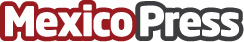 Kleenex instala más de 60 puntos de recuperación de mascarillas con la iniciativa #CadaMascarillaCuentaKleenex® Mascarillas lanza la iniciativa, una campaña de recuperación y desecho correcto de mascarillas para reducir los impactos que podrían producir a nuestro medio ambiente y saludDatos de contacto:Alonso Martinez5579424498Nota de prensa publicada en: https://www.mexicopress.com.mx/kleenex-instala-mas-de-60-puntos-de Categorías: Nacional Industria Farmacéutica Marketing Ecología Consumo Guerrero Ciudad de México http://www.mexicopress.com.mx